Ashworth Middle School BandSchool Instrument Usage Agreement2021-2022Please complete the following (PRINT all information):Student Name: _____________________________________________ Grade: ________Parent/Guardian Name: ____________________________________________________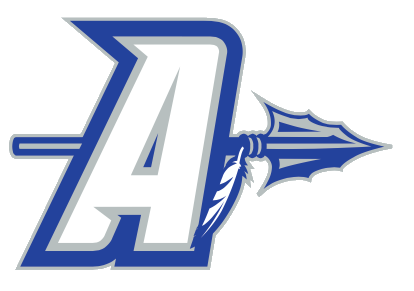 Street Address: ___________________________________________________________Mailing Address (if different): _______________________________________________City: ______________________________ State: _________ Zip: __________________Home/Cell Phone: __________________   Parent’s Work Phone: __________________The use of an Ashworth Middle School instrument is a privilege.  I understand and agree that I will be held financially responsible for any damages to the instrument named below (beyond normal wear) while it is in my possession.  If the instrument is not returned on the due date assigned by the band director, I agree to pay the cost of replacement of the instrument.  If I abuse the instrument, it may be removed from my possession at any time without refund.Replacement Cost: $______________________Description of InstrumentType: ___________________ Make/Model: ______________________________Serial Number: ___________________________________________________________Condition of instrument at the time of issue, including accessories:______________________________________________________________________________________________________________________________________________Date Checked Out: ___________ By: _________ Date In: ___________ By: _________Parent/Guardian Signature: _________________________________________________Band Director Signature: ___________________________________________________